Univerzita Palackého v OlomouciKatedra primární a preprimární pedagogikyShoda přísudku s podmětem (koncovky příčestí minulého)	Autor:		            Anna BátlováStudijní obor:		Učitelství pro první stupeň základních školVyučovací předmět:	Didaktika mateřského jazykaStudijní rok:		2014/2015Ročník:		DruhýDatum vypracování:  18. 3. 2015Odůvodněte pravopis koncovek příčestí minulého a koncovek podstatných jmen. (podmět rodu mužského)Motýl_ poletoval_ nad květinou. Rolníci oral_ pole. Ovocné strom_ se zazelenal_. Ps_ vrčel_ na cizího návštěvníka. Staré pařez_ znovu obrostl_. Žáci cvičil_ na nářadí. Naroubované štěp_ se ujal_. Útlé stvol_ lilií se nalomil_. Učitelé vykládal_ o zmiji. Hlasatelé četl_ zpráv_. Fotografové fotografoval_ zimní Alpy. Květinové záhony rozkvetl_. Rytíři zápasil_ na turnaji. Houf_ kachen mířil_ k severu. Dobří králové vládl_ spravedlivě. Koše s dárky pro děti stál_ na pódiu. Na věšáčku v předsíni visel_ klíče. ČECHURA, Rudolf. Český jazyk pro čtvrtý ročník. Vyd. 1. Ilustrace Drahomíra Dvořáková. Všeň: Alter, 1996, 159 s. ISBN 8085775476.Doplň i/y a odůvodni je.Rolníci vyjel_  se svými traktory do polí. Za traktory vezl_ mohutné pluhy. Budou orat a vláčet. Na pol_ už na ně čekal_ děti s košíky. Sbíral_ do nich kameny. Ty pak odnášel_ na blízkou mez. Skřivánci, kteří se už vrátil_ z jihu, poletoval_ vysoko v oblacích. Děti pomáhal_ celý den. Večer jim majitel statku poděkoval. Všechny děti dostal_ balíček plný sladkostí.ŠTĚRBOVÁ, Ludmila; BEDNÁŘOVÁ, Lenka; PLICKOVÁ,Edita. Čeština pro 4. ročník základní školy - učebnice B. Vyd. 1. Úvaly: Jinan, 1993, 63 s.Doplňte koncovku přísudku.V babiččiných pohádkách vystupoval_ nadpřirozené bytosti. Rodiče mi koupil_ nový stan. Děti si hrál_ za chalupou. V sadu už rozkvetl_ všechny ovocné stromy. Některé budovy v našem městě dostal_ nový kabát. Z jižních krajin se už vrátil_ stěhovaví ptáci. Na louce kvetl_ první jarní květy. V potoce se proháněl_ mrštné ryby. Všechna mláďata se radoval_ z jarního sluníčka.HÁJKOVÁ, Eva; KOČÁRKOVÁ, Věra. Čeština pro 5. ročník základní školy – učebnice B. Vyd. 1. Úvaly:Jinan, 1993, 63 s.Odůvodněte pravopis v koncovce příčestí minulého. Správnou koncovku vepište.První silnice postavil_ Kréťané před třemi tisíci lety. Římské silnice dosahoval_ šířky až šesti metrů. Jejich stavitelé položil_ dospodu kamení, na ně nasypal_ štěrk a navrch dal_ dlažbu. Po staletí sloužil_ cesty především obchodníkům. Jezdil_ po nich obyčejné vozy i dostavníky. Štěrk nahradil_ dlažební kostky, obruče kočárů už tolik nesténal_. Lidé zdokonalil_ přepravu. Vynalezl_ spalovací motory a pneumatiky. Aby všechna vozidla jezdil_ rychle a bezpečně, musí se vozovky neustále opravovat a vylepšovat.(ZIMOVÁ, Ludmila. Český jazyk v sešitech: pro první stupeň základní školy. Praha: Fortuna, 1992, 30 s. ISBN 808529866x.)Doplň i/y(BALKÓ, Ilona a Ludmila ZIMOVÁ. Český jazyk pro 5. ročník základní školy. Vyd. 1. Ilustrace Jiří Fixl. Praha: Fortuna, 1994, 157 s. ISBN 8071681385.) + vlastní tvorbaDiktát – Michal vyprávěl o přečtené knize:Lodě pluly na širém oceánu. Plachty byly napjaty a vítr se do nich opíral. Posádky usilovně pracovaly. Obě paluby se jen leskly. Kajuty byly obsazeny cestujícími. Ženy ležely na lehátkách. Dívky plavaly v lodním bazénu. Muži se většinou věnovali rybolovu a potápění.(ČECHURA, Rudolf. Český jazyk pro čtvrtý ročník. Vyd. 1. Ilustrace Drahomíra Dvořáková. Všeň: Alter, 1996, 159 s. ISBN 8085775476.)Doplňování: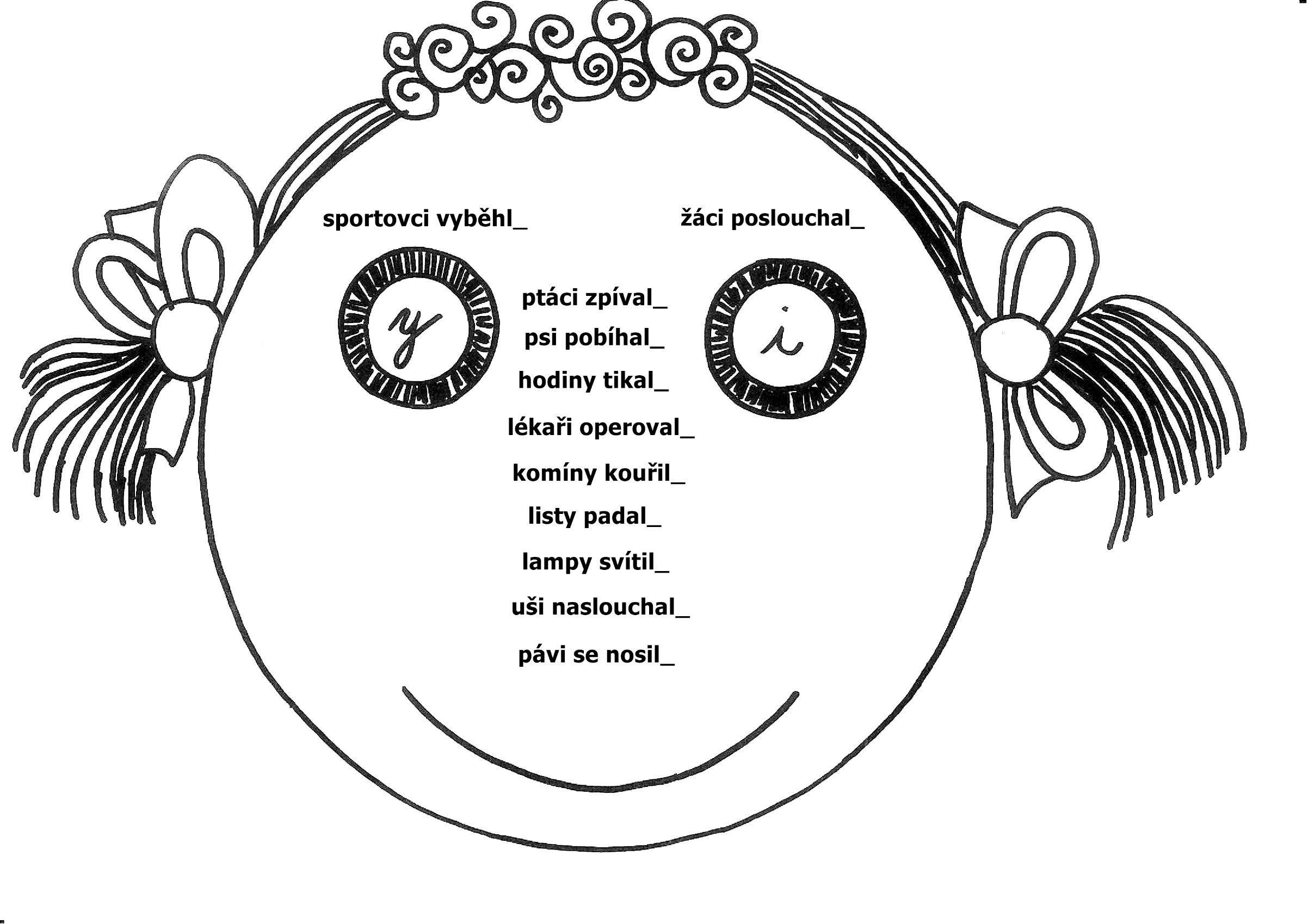 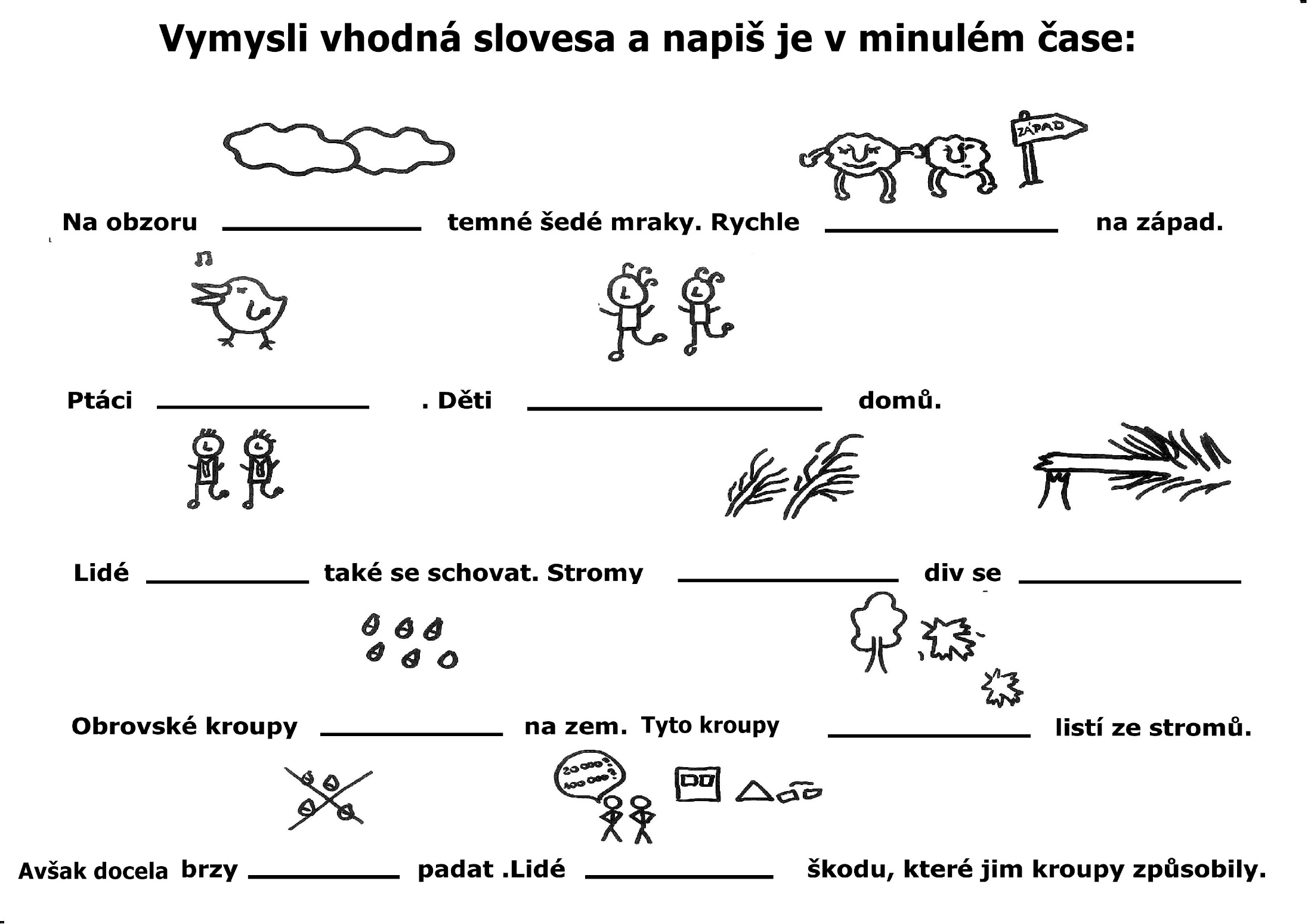 (HÁJKOVÁ, Eva; PIŠLOVÁ, Simona. Český jazyk pro 3. ročník základní školy – pracovní sešit. Vyd. 1. Úvaly: Jinan, 1993.) / vlastní tvorbaŠTĚRBOVÁ, Ludmila; BEDNÁŘOVÁ, Lenka. Čeština pro 4. ročník základní školy - učebnice A. Vyd. 1. Úvaly: Jinan, 1993.) / vlastní tvorbaAneta napsala povídání o výletě v zoologické zahradě, udělala však spoustu chyb. Dokážeš je všechny najít?Naše třída byla na školním výletě v Liberci. Navštívily jsme ZOO. Ve velkých klecích jsme viděli i lvíčata. Na kamenech si hrály hnědí medvědi. Na větvích se houpali roztomilé opičky. Ve vodě se koupali lachtani a tučňáci. Na trávníku skákaly klokani. Jejich dětičky se před námi schovali do máminy kapsy. Pan učitel nám slíbil, že se sem s námi ještě jednou vrátí.(ŠTĚRBOVÁ, Ludmila; BEDNÁŘOVÁ, Lenka. Čeština pro 4. ročník základní školy - učebnice A. Vyd. 1. Úvaly: Jinan, 1993.)HRA - ÚLYTisk:stránky musí být vytištěny oboustranně (z jedné strany zadání, z druhé strany řešení – zdůvodnění)nejlepší je vytisknout karty na karton nebo je zalaminovatvšechny tabulky rozstříhejte na jednotlivé kartičkykarty si můžete rozdělit na 3 varianty – od každého gramatického rodu jeden sloupec, 
čímž se zmírní náročnost úkolu pro žáky)Pravidla hry:žáci jsou rozděleni do stejně početných skupinkaždá skupina má jeden balíček karet (všechny druhy podmětů)žáci se pravidelně střídajíkdo je na řadě, přečte líc karty a zdůvodní své tvrzenípoté kartu otočí a zjistí, zda slovo určil správněpokud ano, kartu si nechá, pokud ne, dá kartu na konec balíčkuHodnocení:1. procvičovánížáci nesoutěží, pouze si procvičují slovní druhyžáci si mohou navzájem pomáhat a opravovat se2. soutěž jednotlivcůkdo ze skupiny získá nejvíce správně určených kartiček?3. soutěž skupinkterá skupina bude mít nejvíce správně určených kartiček?4. soutěž „na krále“kdo z naší třídy bude mít nejvíce správně určených kartiček?MUDROVÁ, Petra. Úly - shoda přísudku s podmětem. Metodický portál : Digitální učební materiály [online]. 26. 11. 2010, [cit. 2015-03-17]. Dostupný z WWW: <http://dum.rvp.cz/materialy/uly-shoda-prisudku-s-podmetem.html>. ISSN 1802-4785.ABCDDEF1brouci lezl_sněhuláci zdobil_ zahradyrůže voněl_ptáci zpíval_stěny bělostně zářil_stěny bělostně zářil_hvězdy zářil_2koně projel_děti se radoval_vlaky se rozjel_dny se vlekl_rodiče nesouhlasil_rodiče nesouhlasil_běžci se zadýchal_3cestáři měl_ práciparty kluků bojoval_jablka dozrál_objevil_ se mrakydavy postával_davy postával_lyže byl_ zlomené4přívaly sněhu pokryl_ silnicehloučky děvčat postával_dva páry koní táhl_ kočárkočky seděl_ na střešeděvčata se smál_děvčata se smál_stoly i židle byl_ uklizeny5vozidla zastavil_skupiny vyřešil_ úkollékaři pomáhal_blechy skákal_srny utíkal_srny utíkal_diamanty se blýskal_6zubaři vrtal_řady návštěvníků prořídl_lvíčata usnul_kuličky se zakutálel_dárky byl_ zabalenédárky byl_ zabalenélvi neklidně pochodoval_kuřata se vylíhl-přání se splnil-koťata mňoukal-světla svítil-světla zhasl-rajčata se červenal-auta jezdil-pole se zelenal-trička se srazil-ptáčata poletoval-zvířata žral-zrna klíčil-prasata se válel-města se rozrostl-rajčata rostl-kuřata pípal-mračna se stahoval-káčata se batolil-dívky mával-květiny voněl-kočky se lísal-vločky padal-struny praskl-žárovky svítil-čepice se páral-letušky obsluhoval-hospodyně žehlil-květiny rozkvetl-lampy svítil-včely bzučel-továrny vyráběl-oslavy následoval-ovce se pásl-kapky se valil-krávy bučel-včely opyloval-hadi se plazil-ježci dupal-chlapci sekal-králové vládl-kuchaři vařil-lidé pomáhal-muži pracoval-žáci mlčel-zubaři vrtal-sedláci oral-ptáci kroužil-kapři plaval-policisté zatýkal-zedníci stavěl-plavci vyhrál-psi vrčel-vojáci bojoval-žáci přemýšlel-listy opadal-ozval- se hromystromy se kymácel-výkřiky ochromil-kameny se rozbil-blesky sjel-lesy šuměl-vozy vzplanul-automobily jezdil-stromy se ohýbal-klacky shořel-prapory vlál-nože se otupil-blatouchy rostl-šrouby povolil-klíče se ztratil-autobusy zastavil-talíře se rozbil--a Po je rodu středního-a Po je rodu středního-a Po je rodu středního-a Po je rodu středního-a Po je rodu středního-a Po je rodu středního-a Po je rodu středního-a Po je rodu středního-a Po je rodu středního-a Po je rodu středního-a Po je rodu středního-a Po je rodu středního-a Po je rodu středního-a Po je rodu středního-a Po je rodu středního-a Po je rodu středního-a Po je rodu středního-a Po je rodu středního-yPo je rodu ženského-yPo je rodu ženského-yPo je rodu ženského-yPo je rodu ženského-yPo je rodu ženského-yPo je rodu ženského-yPo je rodu ženského-yPo je rodu ženského-yPo je rodu ženského-yPo je rodu ženského-yPo je rodu ženského-yPo je rodu ženského-yPo je rodu ženského-yPo je rodu ženského-yPo je rodu ženského-yPo je rodu ženského-yPo je rodu ženského-yPo je rodu ženského-iPo je rodu muž. život.-iPo je rodu muž. život.-iPo je rodu muž. život.-iPo je rodu muž. život.-iPo je rodu muž. život.-iPo je rodu muž. život.-iPo je rodu muž. život.-iPo je rodu muž. život.-iPo je rodu muž. život.-iPo je rodu muž. život.-iPo je rodu muž. život.-iPo je rodu muž. život.-iPo je rodu muž. život.-iPo je rodu muž. život.-iPo je rodu muž. život.-iPo je rodu muž. život.-iPo je rodu muž. život.-iPo je rodu muž. život.-yPo je rodu muž. neživot.-yPo je rodu muž. neživot.-yPo je rodu muž. neživot.-yPo je rodu muž. neživot.-yPo je rodu muž. neživot.-yPo je rodu muž. neživot.-yPo je rodu muž. neživot.-yPo je rodu muž. neživot.-yPo je rodu muž. neživot.-yPo je rodu muž. neživot.-yPo je rodu muž. neživot.-yPo je rodu muž. neživot.-yPo je rodu muž. neživot.-yPo je rodu muž. neživot.-yPo je rodu muž. neživot.-yPo je rodu muž. neživot.-yPo je rodu muž. neživot.-yPo je rodu muž. neživot.